В соответствии со статьей 16.1 Федерального закона от 25.06.2002 № 73-ФЗ «Об объектах культурного наследия (памятниках истории и культуры) народов Российской Федерации», статьей 3.1 Закона Чувашской Республики от 12.04.2005 № 10 «Об объектах культурного наследия (памятниках истории и культуры) в Чувашской Республике», приказом Министерства культуры, по делам национальностей и архивного дела Чувашской Республики от 28.11.2022 № 01-05/567 «Об утверждении актов об установлении историко-культурной ценности объектов, обладающих признаками объектов культурного наследия в соответствии со статьей 3 Федерального закона «Об объектах культурного наследия (памятниках истории и культуры) народов Российской Федерации», и о включении данных объектов в перечень выявленных объектов культурного наследия»Собрание депутатов Мариинско-Посадского муниципального округа решило:Внести изменение в решение  Мариинско-Посадского районного Собрания депутатов Чувашской Республики от 08.08.2005 № С-40/3 «О формировании базы данных по  особо охраняемым природным территориям (далее ООПТ) местного значения».Исключить из списка ООПТ местного значения по Мариинско-Посадскому муниципальному округу Чувашской Республики следующий памятник природы:Майский  (Успенский) парк в г. Мариинский Посад.Настоящее решение вступает в силу со дня подписания.Председатель Собрания депутатовМариинско-Посадского муниципального округа                                         М.В. Яковлева           Чăваш  РеспубликинСĕнтĕрвăрри муниципаллă округĕн депутатсен ПухăвĕЙ Ы Ш Ă Н У2023.06.19     14/2  №Сĕнтĕрвăрри  хули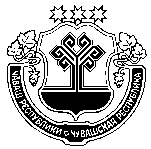 Чувашская  РеспубликаСобрание депутатов Мариинско-Посадского муниципального округаР Е Ш Е Н И Е               19.06.2023 № 14/2г. Мариинский  ПосадО внесении изменения в решение Мариинско-Посадского районного Собрания депутатов Чувашской Республики от 08.08.2005 № С-40/3 «О формировании базы данных по  особо охраняемым природным территориям (ООПТ) местного значения»О внесении изменения в решение Мариинско-Посадского районного Собрания депутатов Чувашской Республики от 08.08.2005 № С-40/3 «О формировании базы данных по  особо охраняемым природным территориям (ООПТ) местного значения»